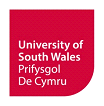 PRIFYSGOL DE CYMRUUNIVERSITY OF SOUTH WALESNODIADAU CANLLAW AR GYFER LLENWI’R FFURFLEN ADDASRWYDD I YMARFER ACHOS PRYDERDarllenwch y nodiadau canllaw hyn ar y cyd â’r Cod Ymddygiad Myfyrwyr a’r Weithdrefn Addasrwydd I Ymarfer.Adran 1 – Eich Manylion ChiGwnewch yn siŵr eich bod yn llenwi’r adrannau hyn yn fanwl er mwyn i ni allu eich adnabod a chysylltu â chi’n gywir.  Mae eich teitl swydd a rhif adnabod myfyriwr o bwysig oherwydd bod gennym nifer o fyfyrwyr â’r un enw yn aml.Bydd unrhyw ohebiaeth mewn perthynas â’r achos honiad o bryder yn cael ei hanfon i’r cyfeiriad e-bost a roddwch.Adran 2 – Manylion y Myfyriwr y Gwneir yr Honiadau yn ei ErbynCofiwch gynnwys enw llawn y myfyriwr, y cwrs y mae'r myfyriwr yn ei astudio, manylion lleoliad y myfyriwr ac a yw wedi'i dynnu o'r lleoliad.Adran 3 - Manylion yr Achos Honedig am BryderRhowch ddyddiad ac amser y digwyddiad honedig o gamymddygiad gan y myfyriwr. Nodwch ble y digwyddodd y digwyddiad achos honiad o bryder. Er enghraifft, a ddigwyddodd ar un o gampysau’r Brifysgol, mewn Neuadd Breswyl, neu tra'n digwydd ar leoliad.Sicrhewch eich bod yn ticio unrhyw blwchau perthnasol.Gellir cynnull Panel Asesu Risg lle mae'r Brifysgol yn cael ei hysbysu neu'n dod yn ymwybodol:• Mae myfyriwr / prentis wedi datgelu eu bod, yn ystod eu hastudiaethau, wedi derbyn rhybudd troseddol, cyhuddiad neu euogfarn;• Mae'r myfyriwr perthnasol yn ymchwilio i fyfyriwr / prentis ar amheuaeth ei fod wedi cyflawni trosedd ddifrifol;• Mae ymchwiliad ar fin cychwyn;• Codwyd pryder yn ystod ymchwiliad i gamymddwyn honedig bod y myfyriwr / prentis yn peri risg iddo'i hun neu i eraill;• Unrhyw amgylchiad arall lle gallai gweithredoedd myfyriwr / prentis achosi risg i les cymuned y Brifysgol neu ddifrod i enw da'r sefydliad.Mae mwy o wybodaeth ar gael yma: https://registry.southwales.ac.uk/academic-registry/rheoliadau-myfyrwyr/ymddygiad-myfyrwyr/ N Nodwch yn glir pa bryderon a godwyd o dan Weithdrefn Addasrwydd i Ymarfer Prifysgol De Cymru. Rhowch gymaint o fanylion â phosibl, gan gynnwys yr holl dystiolaeth berthnasol. Rhaid i chi hefyd nodi'r toriad rheoliadol yn unol â'r Cod Ymddygiad Myfyrwyr. Yn ychwanegol at hynny, os yw'n briodol, agwedd / agweddau ar y cod safonau ac ymarfer proffesiynol sydd wedi'u peryglu gan weithredoedd y myfyriwr. Cyfeiriwch at y Cod Ymddygiad Myfyrwyr a'r Weithdrefn Ymddygiad Myfyrwyr, sydd i'w gweld yn: https://registry.southwales.ac.uk/academic-registry/rheoliadau-myfyrwyr/fitness-practice/ Sicrhewch eich bod chi’n ticio’r blwch/blychau sydd yn eich barn chi yn ymwneud orau â natur eich honiad.Adran 4 – Manylion Tystion PosiblRhowch enwau llawn unrhyw unigolion a allai fod wedi bod yn dystion i’r digwyddiad achos honiad o bryder gan y myfyriwr.Os oes modd, cynhwyswch fanylion cysylltu unrhyw dystion a enwch, er enghraifft, cyfeiriad post neu e-bost a/neu rif ffôn. Os ydych chi’n gwybod bod y tyst hefyd yn fyfyriwr ym Mhrifysgol De Cymru, byddwch cystal â nodi hyn drwy dicio’r blwch perthnasol.Adran 5 – Manylion Unrhyw Gamau a Gymerwyd EisoesManylwch ar unrhyw gamau a gymerwyd gennych eisoes mewn perthynas â’r achos honiad o bryder gan y myfyriwr. Er enghraifft, a ydych chi wedi trafod y mater ag unrhyw aelodau o staff y Brifysgol/ proffesiynol perthnasol?Os ydych wedi rhoi gwybod i’r heddlu am y mater, byddwch cystal â nodi hyn drwy dicio’r blwch perthnasol.Adran 6 – DatganiadWrth gyflwyno achos honiad o bryder, byddwch cystal â nodi y gall y ffurflen ac unrhyw dystiolaeth a ddarparwch gael eu rhoi i bartïon perthnasol, gan gynnwys unrhyw unigolion a enwch yn yr honiad, a hefyd i sefydliadau allanol fel Swyddfa’r Dyfarnwr Annibynnol ar gyfer Addysg Uwch, neu gynghorwyr cyfreithiol os bydd angen.Rhaid i chi lofnodi a dyddio’r ffurflen neu bydd yn cael ei dychwelyd i chi. Dylech e-bostio’r ffurflen ac unrhyw dystiolaeth ategol at arweinydd eich cwrs.Os oes gennych unrhyw gwestiynau ynghylch y Rheoliadau Addasrwydd i Ymarfer, cysylltwch â’r Uned Gwaith Achos Myfyrwyr drwy ffonio 01443 482014 neu e-bostio studentcasework@southwales.ac.uk.Cyfenw:Enw(au) cyntaf:Teitl y swydd:Cyfeiriad e-bost:Rhif ffôn:Cyfenw:Enw(au) cyntaf:Rhif myfyriwr:Cwrs:Manylion lleoliad: A yw'r myfyriwr wedi'i dynnu o'i leoliad?A yw'r myfyriwr wedi'i dynnu o'i leoliad?A yw'r myfyriwr i fod i raddio?A yw'r myfyriwr i fod i raddio?Dyddiad y digwyddiad:Cliciwch neu dapiwch i roi dyddiadAmser y digwyddiad:Lleoliad:A yw’r achos yn ymwneud â:A yw’r achos yn ymwneud â:Mater diogelu oedolyn neu blentyn:Ymchwiliad yn gysylltiedig â phlant neu bobl fregus:YDYW    NAC YDYW  Ymchwiliad i dwyll posibl:YDYW    NAC YDYW  Os yw’r achos yn ymwneud â throsedd yn erbyn y gyfraith, eglurwch sefyllfa bresennol y myfyriwr:Os yw’r achos yn ymwneud â throsedd yn erbyn y gyfraith, eglurwch sefyllfa bresennol y myfyriwr:Arestiwyd heb gyhuddiad:Arestiwyd yn disgwyl ymholiadau pellach:Rhybuddiwyd:Dyfarnwyd yn euog:DS. Cod Ymddygiad Myfyrwyr 5.1Pan fydd honiad yn ddigon difrifol, gall y Panel Asesu Risg, neu, o ganlyniad i natur frys neu sensitif y mater, Ysgrifennydd y Brifysgol (neu enwebai), gymeradwyo camau rhagofalus hyd nes bydd ymchwiliad/gwrandawiad wedi’i gynnal a chasgliad wedi’i lunio (gweler Gweithdrefnau’r Panel Asesu Risg am ragor o fanylion). Bydd camau rhagofalus yn rhesymol a chymesur.Disgrifiad o’r digwyddiad:Cyfenw:Enw(au) cyntaf:Manylion cysylltu:A yw’r tyst yn fyfyriwr ym Mhrifysgol De Cymru:YDYW    NAC YDYW  Yn ogystal â’r ffurflen hon, pa gamau rydych chi wedi’u cymryd eisoes mewn perthynas â’r mater hwn:Yn ogystal â’r ffurflen hon, pa gamau rydych chi wedi’u cymryd eisoes mewn perthynas â’r mater hwn:A yw’r myfyriwr yn gwybod am y wybodaeth ar y ffurflen hon ac unrhyw dystiolaeth ategol:YDYW    NAC YDYW  Ydych chi wedi rhoi gwybod i’r heddlu am y mater hwn:YDW    NAC YDW  Rwyf yn datgan bod y wybodaeth a roddwyd uchod ac unrhyw dystiolaeth ategol sydd ynghlwm yn gywir ac yn wir hyd eithaf fy ngwybodaeth.Rwyf yn deall, wrth gyflwyno’r ffurflen hon, fy mod i’n rhoi fy nghaniatâd i wybodaeth / tystiolaeth berthnasol gael ei rhoi i bartïon priodol ar gais a’i rhannu yn unol â’r Cynllun Cyfathrebu perthnasol[1] a’r Hysbysiad Preifatrwydd/Prosesu Teg[2].Rwyf yn datgan bod y wybodaeth a roddwyd uchod ac unrhyw dystiolaeth ategol sydd ynghlwm yn gywir ac yn wir hyd eithaf fy ngwybodaeth.Rwyf yn deall, wrth gyflwyno’r ffurflen hon, fy mod i’n rhoi fy nghaniatâd i wybodaeth / tystiolaeth berthnasol gael ei rhoi i bartïon priodol ar gais a’i rhannu yn unol â’r Cynllun Cyfathrebu perthnasol[1] a’r Hysbysiad Preifatrwydd/Prosesu Teg[2].Rwyf yn datgan bod y wybodaeth a roddwyd uchod ac unrhyw dystiolaeth ategol sydd ynghlwm yn gywir ac yn wir hyd eithaf fy ngwybodaeth.Rwyf yn deall, wrth gyflwyno’r ffurflen hon, fy mod i’n rhoi fy nghaniatâd i wybodaeth / tystiolaeth berthnasol gael ei rhoi i bartïon priodol ar gais a’i rhannu yn unol â’r Cynllun Cyfathrebu perthnasol[1] a’r Hysbysiad Preifatrwydd/Prosesu Teg[2].Rwyf yn datgan bod y wybodaeth a roddwyd uchod ac unrhyw dystiolaeth ategol sydd ynghlwm yn gywir ac yn wir hyd eithaf fy ngwybodaeth.Rwyf yn deall, wrth gyflwyno’r ffurflen hon, fy mod i’n rhoi fy nghaniatâd i wybodaeth / tystiolaeth berthnasol gael ei rhoi i bartïon priodol ar gais a’i rhannu yn unol â’r Cynllun Cyfathrebu perthnasol[1] a’r Hysbysiad Preifatrwydd/Prosesu Teg[2].Llofnod:Dyddiad: